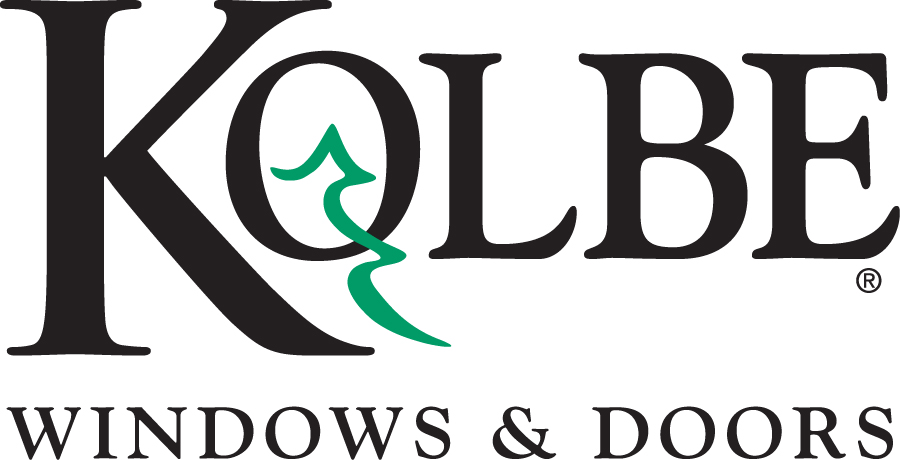 Kolbe will be exhibiting at the AIA Conference on Architecture in booth #4755Media contacts:	Heather West, 612-724-8760, heather@heatherwestpr.com		Cindy Bremer, 715-847-0570, cbremer@kolbe-kolbe.comKolbe’s automation options ease operation
of multi-slide and large panel doorsWausau, Wisconsin (June 2018) – Kolbe Windows & Doors is showing a multi-slide door with automation at the AIA Conference on Architecture in booth #4755. “Kolbe continues to innovate by offering the latest advancements and product enhancements, integrating technology with window and door design and functionality,” states product and market specialist at Kolbe Windows & Doors, Nick Pesl.To enhance window and door operation, Kolbe incorporates technology into select products,
making them operable with the touch of a button or flip of a switch. Enabling convenient ventilation of hard-to-reach windows and operation of large panel doors, automation puts control in the hands of the users through remotes, keypads, touch screens and other integration devices.In booth #4755, Kolbe is presenting a VistaLuxe Complementary multi-slide door spanning over 12 by 7 feet. To ease movement of the large door panels, a Summit Automation electronic operator utilizing Bluetooth® technology has been installed. A user-friendly touch screen system offering adjustable opening and closing speeds, plus several safety features, can be seen in this display. Experience the optional safety feature that stops operation when motion is detected, and opens the doors as they are approached. This expansive unit has a Frosted Jade exterior, a Bright White interior finish, and LoE-270 glass.“Our automation solutions integrate with multiple devices and operating systems to enhance ease-of-use, security and convenience,” states Pesl. “Blending design and functionality with modern technology is a natural response to the growing needs of our market.”For complete information and specific product details on Kolbe’s multi-slide doors, please visit www.KolbeWindows.com or the 2018 AIA Conference on Architecture in booth #4755.What began in 1946 as a two-brother team has grown into an internationally respected manufacturing company. Kolbe & Kolbe Millwork Co., Inc. is one of the nation's leading manufacturers of windows and doors for residential and commercial markets. After more than 65 years, Kolbe products are best known for superior quality, custom craftsmanship, attention to detail, as well as innovative and unique designs.###